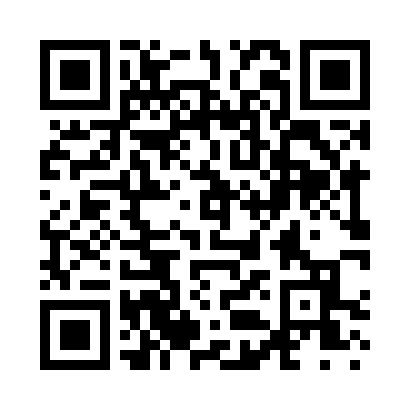 Prayer times for Maple Valley, New York, USAMon 1 Jul 2024 - Wed 31 Jul 2024High Latitude Method: Angle Based RulePrayer Calculation Method: Islamic Society of North AmericaAsar Calculation Method: ShafiPrayer times provided by https://www.salahtimes.comDateDayFajrSunriseDhuhrAsrMaghribIsha1Mon3:405:251:035:078:4110:262Tue3:415:261:035:078:4110:263Wed3:415:261:035:078:4010:254Thu3:425:271:045:078:4010:255Fri3:435:281:045:078:4010:246Sat3:445:281:045:078:3910:237Sun3:455:291:045:078:3910:238Mon3:465:301:045:088:3910:229Tue3:475:301:045:088:3810:2110Wed3:485:311:055:078:3810:2011Thu3:495:321:055:078:3710:1912Fri3:515:331:055:078:3710:1813Sat3:525:331:055:078:3610:1714Sun3:535:341:055:078:3510:1615Mon3:545:351:055:078:3510:1516Tue3:565:361:055:078:3410:1417Wed3:575:371:055:078:3310:1318Thu3:585:381:055:078:3310:1219Fri4:005:391:055:078:3210:1120Sat4:015:401:055:068:3110:0921Sun4:025:401:065:068:3010:0822Mon4:045:411:065:068:2910:0723Tue4:055:421:065:068:2810:0524Wed4:065:431:065:058:2710:0425Thu4:085:441:065:058:2610:0326Fri4:095:451:065:058:2510:0127Sat4:115:461:065:058:2410:0028Sun4:125:471:065:048:239:5829Mon4:145:481:065:048:229:5630Tue4:155:491:055:048:219:5531Wed4:175:501:055:038:209:53